КОНСУЛЬТАЦИЯ  ЛОГОПЕДА ДЛЯ РОДИТЕЛЕЙ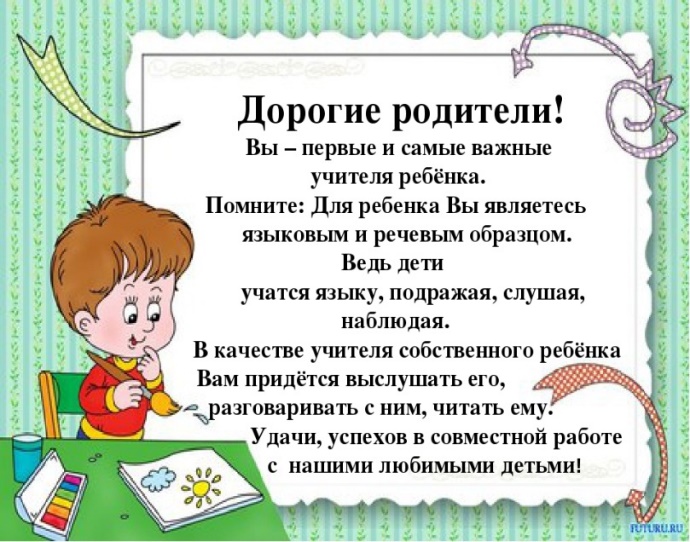 Речь родителей – образец  для ребёнка Кто из нас не хочет видеть своего ребёнка успешным и уверенным в себе? Цель каждого родителя воспитать умного, образованного, успешного человека. Очень важную роль для достижения этой цели играет красивая, правильная, речь. Кем бы в будущем не стал ваш ребёнок: чёткая, грамотная речь ему пригодится в любой сфере деятельности.   	Огромное значение для развития речи ребёнка имеет речевая среда, в которой он растёт. Ребёнок копирует речь взрослых, с которыми он чаще всего общается. Поэтому родители, бабушки и дедушки должны постараться, чтобы их речь была образцом для малыша. Ведь ребёнок изначально не знает, как нужно правильно говорить. Он обращает внимание на взрослых, прислушивается к их речи, старается копировать её, постепенно приближаясь к образцу. 	`Хотелось бы рассказать родителям о некоторых ошибках, которые допускают некоторые из них, общаясь с малышами. • Есть такие родители - «молчуны», которые из-за своих индивидуальных особенностей совсем мало разговаривают между собой, почти не общаются с другими людьми. Как следствие, речь детей в таких семьях запаздывает в своём развитии, поскольку у ребёнка есть возможность подражать только молчанию. Вот малыш и молчит. Молчать в таких условиях будет даже ребёнок с нормально развитым речевым аппаратом. Ну, а если у ребёнка имеются какие-нибудь нарушения в центральном или периферическом отделах речевого аппарата, то ему будет очень сложно начать говорить. Из этого нужно сделать вывод, что с ребёнком и в его присутствии нужно разговаривать обязательно.  С самых первых дней его жизни необходимо разговаривать с ребёнком. Речь должна быть эмоциональной, ласковой, сопровождаться улыбкой. Эмоциональный контакт с малышом способствует его полноценному развитию. • Часто мы наблюдаем родителей, которые, не имея речевых недостатков, говорят быстро, невыразительно, нечётко проговаривают окончания. Таким же образом они разговаривают с малышом, отвечают на заданные ребёнком вопросы. В этой ситуации ребёнок также лишён полноценного образца для подражания. Это также может привести его к возникновению речевых проблем. Чтобы малыш не перенял от вас подобную манеру речи, старайтесь в его присутствии говорить неторопливо, чётко проговаривая окончания слов. • Иногда случается, что детей дошкольного возраста (а это период активного речевого развития) «отправляют» в деревню к бабушке. Как правило, бабушки больше обращают внимание на физическое здоровье детей, а их речевому развитию не уделяют достаточного внимания. В таких случаях речь ребёнка к моменту поступления в школу часто оказывается недостаточно развитой. • Довольно часто взрослые, умиляясь и подражая детской речи, начинают «сюсюкать» с детьми, т.е. воспроизводят все недочёты детской речи. Это также является одним из видов неблагоприятного воздействия на речь ребёнка. Последствия такого поведения со стороны взрослых будут негативными: у малыша будет отсутствовать стимул для совершенствования своей речи. Хотелось бы донести до родителей, насколько важно правильно разговаривать с малышом. Ведь из-за того, что ребёнок находится в условиях неблагоприятной речевой среды, дефекты речи могут появиться даже у детей с нормально развитым речевым аппаратом. Если у ребёнка есть какие-нибудь отклонения в речевом аппарате, то последствия могут быть очень серьёзными. Уважаемые родители! По сравнению с самым квалифицированным логопедом, у вас есть одно очень важное преимущество: находиться рядом с ребёнком на протяжении продолжительного времени. Вы можете на много больше специалиста сделать для развития речи вашего ребёнка: спеть ему песенки, прочитать ему сказку, поиграть или просто с ним поговорить. Используйте свои возможности, и у вашего любимого крохи всё будет хорошо.